Утверждено:решением Организационного комитета Всероссийского конкурса «Спасибо за то, что мы живы»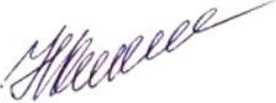 В рамках проекта «Многодетная Россия», протокол от 09 апреля 2021 г. №6ПОЛОЖЕНИЕо Всероссийском конкурсе «Спасибо за то, что мы живы!» 2021 г.ОБЩИЕ ПОЛОЖЕНИЯНастоящее положение определяет цель, задачи и порядок проведения Всероссийского конкурса «Спасибо за то, что мы живы!» (далее - Всероссийский конкурс), приуроченного к празднованию 76-летия Дня Победы. Всероссийский конкурс проводится в рамках Всероссийского спортивного фестиваля «Здоровая семья - сильная Россия!» (далее - Всероссийский фестиваль) в рамках реализации Всероссийского проекта «Многодетная Россия».Полное официальное наименование Всероссийского конкурса - Всероссийский конкурс «Спасибо за то, что мы живы!».Проведение Всероссийского конкурса отвечает национальным целям, определенным Указом Президента Российской Федерации от 7 мая 2018 г. № 204 «О национальных целях и стратегических задачах развития Российской Федерации на период до 2024 года», задачам, обозначенным в Указе Президента Российской Федерации от 29.05.2017г. № 240 «Об объявлении в Российской Федерации Десятилетия детства», Концепции государственной семейной политики в Российской Федерации на период до 2025 года (распоряжение Правительства Российской Федерации от 9 апреля 2015 г. № 607-р), п. 64 плана мероприятий по реализации в 2019- 2021 годах Стратегии государственной культурной политики Российской Федерации на период до 2025 года (распоряжение Правительства Российской Федерации от 11 июня 2019 года № 1259-р).Порядок организации Всероссийского конкурса определяется с учётом сложившихся практик организации конкурсов/фестивалей в субъектах Российской Федерации и в федеральных округах, а также опыта проведения Всероссийского конкурса.ЦЕЛЬ И ЗАДАЧИ ВСЕРОССИЙСКОГО КОНКУРСАЦель:поддержка и пропаганда практик здорового образа жизни и сбережение здоровья нации;формирование и утверждение позитивного отношения к здоровью, его сохранению и улучшению, а также формирование у членов многодетных семей субъективного, ответственного отношения к своему здоровью.Задачи:пропаганда здорового образа жизни среди многодетных семей; привлечение внимания членов многодетных семей к необходимости ведения ЗОЖ;определение эффективных социальных практик, направленных на улучшение качества жизни многодетных семей в сфере ЗОЖ;представление успешного регионального опыта работы в сфере поддержки многодетных семей;разработка и распространение информации, направленной на пропаганду здорового образа жизни;формирование у членов многодетных семей отношения к своему здоровью и здоровью окружающих как важнейшей социальной ценности и формирование устойчивой мотивации ежедневной работы над собой по устранению факторов риска;освоение навыков здорового образа жизни, а также содействие формированию прочной мотивацией в дальнейшей жизни для поддержания ЗОЖ;обучение многодетных семей профилактическим и оздоровительным мерам, как составной части здорового образа жизни (физическая активность, психическое здоровье, здоровое питание).УЧАСТНИКИ ВСЕРОССИЙСКОГО КОНКУРСАК участию во Всероссийском конкурсе принимаются творческие работы о благодарности старшему поколению, победившему в Великой Отечественной войне 1941-1945 годов, и родителям многодетных семьей, проживающих на территории Российской Федерации.ТРЕБОВАНИЯ К УЧАСТНИКАМ ВСЕРОССИЙСКОГОКОНКУРСАУчастниками Всероссийского конкурса могут быть:семьи, в которых создаются благоприятные условия для гармоничного развития каждого члена семьи;семьи, в которых дети получают воспитание, основанное на духовно- нравственных ценностях, таких как человеколюбие, справедливость, честь, совесть, воля, личное достоинство, вера в добро и стремление к исполнению нравственного долга перед самим собой, своей семьей и своим Отечеством;социально активные семьи, занимающиеся общественно-значимой, волонтерской и благотворительной деятельностью: проявляющие активную гражданскую позицию; являющиеся организаторами социальных, волонтерских, экологических, спортивных, творческих и иных проектов в муниципальном образовании, субъекте Российской Федерации;семьи, члены которых имеют достижения в профессиональной деятельности; имеющие успешное семейное дело (бизнес);семьи, ведущие здоровый образ жизни, систематически занимающиеся физической культурой и массовым спортом и вовлекающие в них детей;семьи, уделяющие внимание эстетическому воспитанию детей, приобщению их к творчеству и искусству, культурно - историческому наследию, национальной культуре.Участники Всероссийского конкурса должны быть гражданами Российской Федерации, проживающими на территории Российской Федерации.Критерии отбора конкурсантов для участия во Всероссийском конкурсе по тематикам:В тематике «Спасибо победителям» принимают участие творческие работы многодетных семей, которые выражают благодарность старшему поколению, победившему в Великой Отечественной войне 1941- 1945 годов и сохранившему для нас всех возможность свободной жить в уникальном самобытном передовом государстве, созидать и развиваться.В тематике «Спасибо родителям» принимают участие творческие, которые выражают благодарность своим родителям за их выбор и их бесценный ежедневный многолетний труд.ТРЕБОВАНИЯ К ПРЕДСТАВЛЯЕМЫМ НА ВСЕРОССИЙСКИЙ КОНКУРС ТВОРЧЕСКИМ РАБОТАМТворческая работа, заявленная на Всероссийский конкурс должна соответствовать следующим требованиям:сюжет и раскрытие темы: видеоролик или слайд-шоу, на котором запечатлена семья полностью или некоторые члены семьи на велосипедах или других безмоторных транспортных средствах (например, самокатах, роликах, беговелах, гироскутсрах, колясках с детьми и др.) в тематических костюмах и с поздравлениями с праздником Победы;творческий подход и идея: краткое текстовое описание видеоролику или слайд-шоу;оригинальность: все материалы должны быть созданы самой семьей;- эстетический уровень работы: качественное исполнение с гармоничным сочетанием интеллектуальной и эмоциональной составляющей.Представляемая на Всероссийский конкурс творческая работадолжна быть выложена	в социальные	сети с	хештегом#СпасибоЗаТоЧтоМыЖивы, а ссылка(и) на такой пост и ссылка на облачное хранилище с конкурсной работой должна быть представлена в заявке на сайте https://MHonmeTHbie-ceMbH.p(})/sport-festivalПринимая участие во Всероссийском конкурсе, автор предоставляет организаторам Всероссийского конкурса право на копирование, публикацию, выставочный показ и распространение любыми средствами и во всех мировых средствах массовой информации, включая социальные сети, сведений о любых материалах, присланных на Всероссийский конкурс.Фото- и видеоматериалы, используемые для конкурсной работы, могут быть из личного семейного архива участника Всероссийского конкурса, таким образом требования к дате съемки нет.5.5 Участник Всероссийского конкурса может подать не более 3-х заявок на участие во Всероссийском конкурсе.ОРГАНИЗАЦИОННАЯ СТРУКТУРА ВСЕРОССИЙСКОГОКОНКУРСАОрганизаторами Всероссийского конкурса являются Региональная общественная организация «Объединение многодетных семей города Москвы») и Фонд поддержки детей, находящихся в трудной жизненной ситуации.Общее руководство проведением Всероссийского конкурса осуществляет Организационный комитет (далее - Оргкомитет).Организационный комитет Всероссийского конкурса:Оргкомитет формируется из:представителей федеральных органов государственной власти;Министерства труда и социальной защиты Российской Федерации;региональных структур общественных объединений многодетных семей;представителей организаторов Всероссийского конкурса;представителей Всероссийского фестиваля;представителей некоммерческих, общественных, научных и образовательных организаций;представителей бизнес-структур;общественных деятелей, деятелей культуры и спорта.Для участия в работе Оргкомитета могут привлекаться эксперты и специалисты, занимающиеся вопросами семейной политики.Полномочия Оргкомитета:утверждает Положение о Всероссийском конкурсе;информируют заинтересованных лиц и организации о сроках, месте и порядке проведения конкурсного отбора в средствах массовой информации и сети Интернет;осуществляет приём заявок;подводит итоги Всероссийского конкурса, утверждает перечень победителей по тематикам;выявляет лучшие творческие работы Всероссийского конкурса, содействует их распространению;содействует информационному продвижению Всероссийского конкурса;определяет порядок проведения церемонии награждения победителей Всероссийского конкурса.Информационные партнеры Всероссийского конкурса:Информационными партнерами Всероссийского конкурса могут выступать любые средства массовой информации, берущие на себя обязательства по информационной поддержке Всероссийского конкурса.ПОРЯДОК ОРГАНИЗАЦИИ И ПРОВЕДЕНИЯ ВСЕРОССИЙСКОГО КОНКУРСАОтбор творческих работ осуществляется в один этап после получения всех заявок на участие во Всероссийском конкурсе.Сроки проведения Всероссийского конкурса:Начало заявочной компании: 10.04.2021.Конец заявочной компании:20.06.2021.Определение победителей: 30.06.2021Субъекты Российской Федерации оказывают поддержку Оргкомитету по доведению до потенциальных участников информации о Всероссийском конкурсе.ПОДВЕДЕНИЕ ИТОГОВ И ОПРЕДЕЛЕНИЕ ПОБЕДИТЕЛЕЙ ВСЕРОССИЙСКОГО КОНКУРСАОргкомитет рассматривает заявки участников Всероссийского конкурса (далее - Номинанты), выставляет каждой творческой работе оценку по 10-ти балльной шкале по каждому из четырех критериев: сюжет и раскрытие темы, творческий подход и идея, оригинальность, эстетический уровень работы. Для каждого Номинанта суммируются оценки всех членов Оргкомитета, исходя из суммы формируется список претендентов на призовые местаНоминанты Всероссийского конкурса награждаются дипломами участников, а победители - подарками и дипломами.Оргкомитет вправе утвердить специальные и поощрительные призы на основании предложений членов Оргкомитета и Информационных партнеров Всероссийского конкурса.Информация об итогах Всероссийского конкурса публикуется на официальных сайтах Организаторов Всероссийского конкурса: Ьир8://многодетные-семьи.рф/